     Sobek, god of the water, sometimes known as the “crocodile god” is symbolic of pharaonic might.  To honor Sobek, live crocodiles would be kept in pools at temples.  The people of Egypt worshiped the god to gain his protection and strength.  To his worshipers, he was a god who created the Nile, a god of fertility and rebirth, and the symbolic ruler of Egypt.   The Egyptians seemed to both respect and fear the power of the crocodile.  As a result of this, the “crocodile gods” were seen as ambivalent creatures.  As with many of the other protective gods in times of need, “crocodile gods” gave strength and fortitude so that worshipers may overcome obstacles.  Sobek symbolized the might of the Egyptian pharaoh.  He was both admired and feared for his ferocity.   Sobek also represented the four Egyptian gods:  Ra of Fire, Shu of Air, Geb of Earth and Osiris of Water.  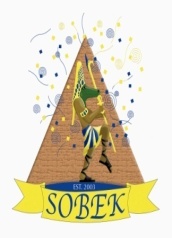 The purpose of this corporation shall be to participate and to promote the Mardi Gras season in the Ark-La-Tex area. The Krewe of Sobek is nonsectarian, nonpolitical, and nonpartisan in its policies and activities. MEMBERSHIP FORMApplicants must be 21 years of age to apply and must be recommended by two current members in good standing. Two Signatures Required.Name: ______________________________________________________Female ____Male____Address: __________________________________City_______________State______Zip_____Phone(s) Home: ____________________________Work_______________Cell______________Email Address: _________________________________________________________________Occupation: ___________________________________________________________________Birthdate: _____________________ Are you a member of another Mardi Gras Krewe? _________________________________   ________________        ________________________________First Recommending Member's Name (Print)		Phone Number		First Recommending Member's Signature_________________________   ________________        ________________________________Second Recommending Member's Name (Print)	Phone Number		Second Recommending Member's SignatureCommittee Preferences:  (Members are encouraged to serve on the committee(s) of their choice. Please check your selection(s))___Float Committee		     ___Bal Committee		               ___Beads/Mementos___Coronation Committee	     ___Fundraising Committee	               ___Parade Committee___Publicity Committee	                ___Royalty Committee		   ___Membership CommitteePlease attach a brief detailed description about yourself and why you would like to become a member of the Krewe of Sobek. And how can you contribute to the krewe's mission.ANNUAL MEMBERSHIP FEE:  $130.00Please mail application to:Krewe of SobekMembership CommitteeP. O. Box 3215Shreveport, LA  71133        Strength--------------------------------Rebirth-----------------------------------Tenacity***Krewe of Sobek reserves the right to refuse membership***